Основные сведения1. Информация о дате создания образовательной организации.Полное наименование: Муниципальное бюджетное дошкольное образовательное учреждение  Детский сад «Тополек» .Сокращенное наименование: МБДОУ   Д/с  «Тополек»Детский сад открылся  в октябре 1974 года.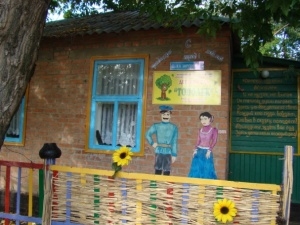 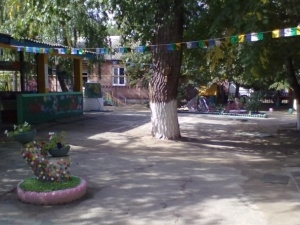 2. Об учредителях образовательной организации Учредитель: Муниципальное образование "Семикаракорский район" в лице Администрации Семикаракорского района3. О месте нахождения образовательной организации. Адрес: 346630, Ростовская область, Семикаракорский район, город Семикаракорск, проспект  В.А. Закруткина, дом 54/14. График работы образовательного учреждения.понедельник - пятница: с 07.30 до 18.00выходные дни: суббота, воскресенье5. Контактные телефоны и адреса электронной почты.Контактный телефон: 8(86356)4-09-79E-mail:  topolek-zn@rambler.ru